УтвержденаРаспоряжением администрацииНовопокровского сельского поселенияНовохоперского муниципального районаВоронежской области от 28.09.2017г. № 53ТИПОВАЯ ТЕХНОЛОГИЧЕСКАЯ СХЕМАПРЕДОСТАВЛЕНИЯ МУНИЦИПАЛЬНОЙ УСЛУГИРаздел 1. «Общие сведения о муниципальной услуге»Раздел 2. «Общие сведения о «подуслугах»Раздел 3. «Сведения о заявителях «подуслуги»Раздел 4. «Документы, предоставляемые заявителем для получения «подуслуги»Раздел 5. «Документы и сведения, получаемые посредством межведомственного информационного взаимодействия»Раздел 6. «Результат «подуслуги»Раздел 7. «Технологические процессы предоставления «подуслуги»Перечень приложений:Приложение 1 (форма заявления)Приложение 2 (образец заявления)Приложение 3 (форма межведомственного запроса в Росреестр)Приложение 4 (образец межведомственного запроса в Росреестр)Приложение 5 (форма разрешения на строительство)Приложение 6 (образец разрешения на строительство);Приложение 7 (образец уведомления об отказе в предоставлении услуги)Приложение 8 (форма расписки)Приложение 9 (образец расписки)Приложение 10 (образец ответа на запрос из Росреестра)Форма заявленияГлаве администрации поселениядля физических лици индивидуальных предпринимателей_____________________________________ (Ф.И.О.)паспорт ______________________________________(серия, N, кем, когда выдан)проживающего(ей) по адресу: ________________________________________________________________контактный телефон ___________________________для юридических лиц______________________________________________(наименование юридического лица - застройщик),______________________________________________планирующего осуществлять строительство______________________________________________или реконструкцию;______________________________________________ИНН; юридический и почтовый адреса;______________________________________________Ф.И.О. руководителя; телефон;______________________________________________банковские реквизиты (наименование банка, р/с, к/с, БИК)Заявлениео выдаче разрешения на строительство    Прошу выдать разрешение на строительство/реконструкцию                                 (нужное подчеркнуть)___________________________________________________________________________                          (наименование объекта)на земельном участке по адресу: ___________________________________________                                   (город, район, улица, номер участка)___________________________________________________________________________сроком на ____________ месяца(ев).    Строительство (реконструкция) будет осуществляться на основании____________________________________________________________________________________________________________от "___" ______________ г. N ___________    (наименование документа)    Право на пользование землей закреплено ________________________________                                               (наименование документа)__________________________ от "__" ____________________ г. N _________    Проектная документация на строительство объекта разработана ______________________________________________________________________________________(наименование проектной организации, ИНН, юридический и почтовый адреса,___________________________________________________________________________          Ф.И.О. руководителя, номер телефона, банковские реквизиты___________________________________________________________________________                   (наименование банка, р/с, к/с, БИК))имеющей право на выполнение проектных работ, закрепленное ____________________________________________________________________________________________    (наименование документа и уполномоченной организации, его выдавшей)от  "___"  ________________  г.  N  ______,  и  согласована в установленномпорядке   с   заинтересованными  организациями  и  органами  архитектуры  иградостроительства:    -  положительное  заключение  государственной  экспертизы  получено  заN _______________ от "___" ______________ г.    - схема планировочной организации земельного участка согласована___________________________ за N ___________ от "___" _______________ г.(наименование организации)    Проектно-сметная документация утверждена _________________________________________________________ за N ___________ от "__" _______________ г.    Дополнительно информируем:    Финансирование   строительства   (реконструкции)   застройщиком   будетосуществляться ____________________________________________________________                          (банковские реквизиты и номер счета)    Работы   будут   производиться  подрядным  (хозяйственным)  способом  всоответствии с договором от "___" _______________ 20__ г. N ________________________________________________________________________________________(наименование организации, ИНН, юридический и почтовый адреса, Ф.И.О.                       руководителя, номер телефона,___________________________________________________________________________         банковские реквизиты (наименование банка, р/с, к/с, БИК))    Право выполнения строительно-монтажных работ закреплено __________________________________________________________________________________________    (наименование документа и уполномоченной организации, его выдавшей)от "__" ______________________ г. N ____________    Производителем работ приказом _________________________________________от "__" ________ г. N ____ назначен _______________________________________                                      (должность, фамилия, имя, отчество)имеющий ________________________ специальное образование и стаж           (высшее, среднее)работы в строительстве ______________ лет.    Строительный контроль в соответствии с договором от "___" __________ г.N _______ будет осуществляться ____________________________________________(наименование организация, ИНН, юридический и___________________________________________________________________________ почтовый адреса, Ф.И.О. руководителя, номер телефона, банковские реквизиты___________________________________________________________________________                   (наименование банка, р/с, к/с, БИК))право выполнения функций заказчика (застройщика) закреплено __________________________________________________________________________________________           (наименование документа и организации, его выдавшей)N _______________ от "___" ________________ г.    Обязуюсь  обо  всех  изменениях,  связанных  с приведенными в настоящемзаявлении сведениями, сообщать в __________________________________________                                   (наименование уполномоченного органа)_________________________ _____________ _________________________        (должность)         (подпись)           (Ф.И.О.)"___" _____________ 20__ г.М.П.Приложение 2Образец заявления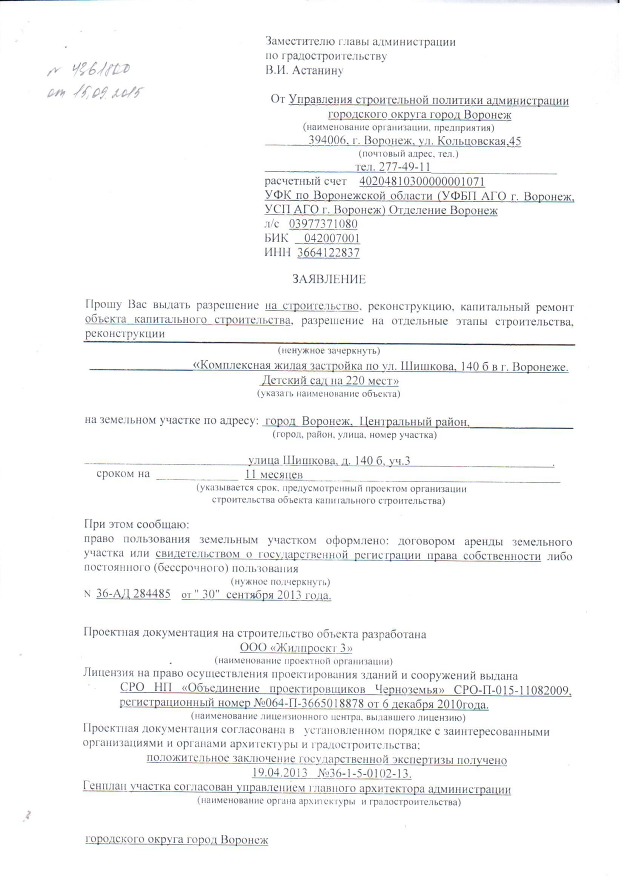 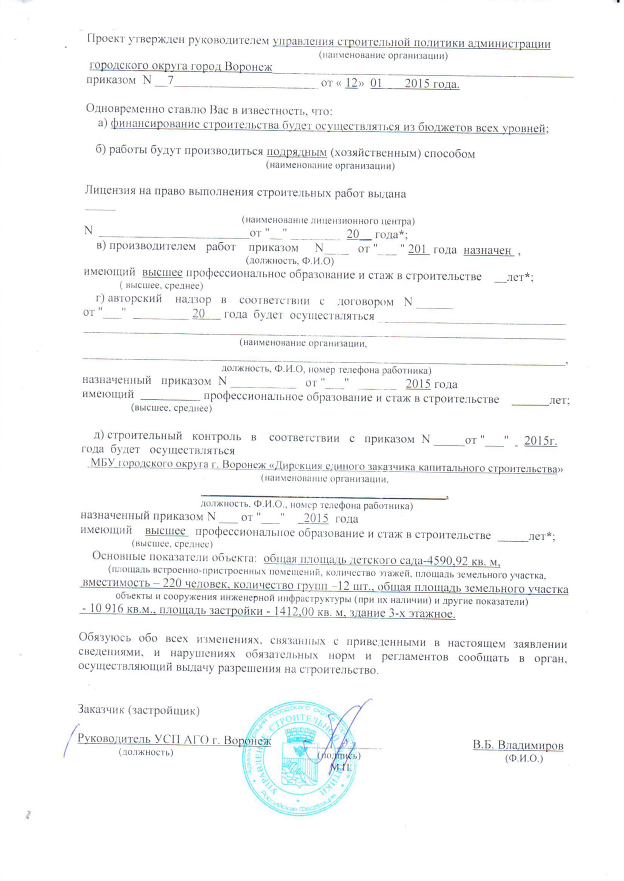 Приложение 3Форма межведомственного запроса в Росреестрна получение выписки из ЕГРП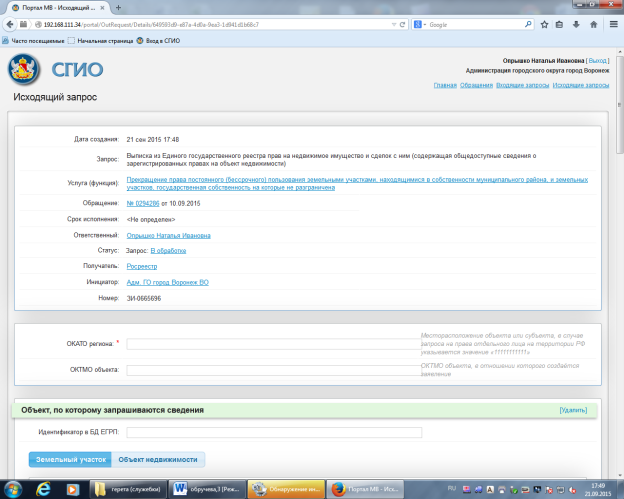 Приложение 4Образец межведомственного запроса в Росреестрна получение выписки из ЕГРП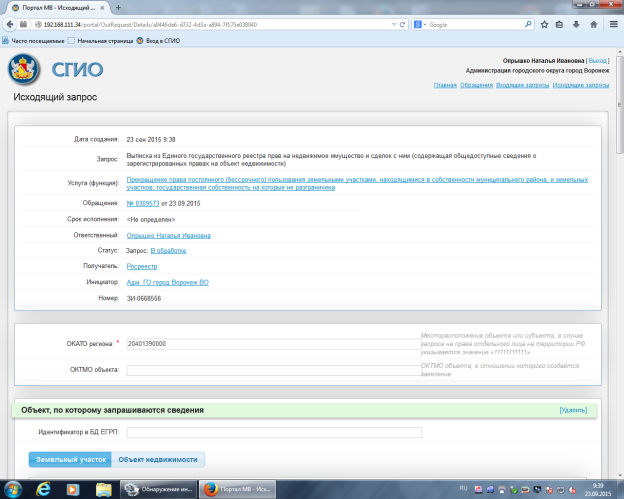 Приложение 5Форма разрешения на строительствоКому __________________________________(наименование застройщика_______________________________________(фамилия, имя, отчество - для граждан,_______________________________________полное наименование организации - для_______________________________________юридических лиц),_______________________________________его почтовый индекс и адрес)РАЗРЕШЕНИЕна строительствоN ______________________________________________________________________________________________________(наименование уполномоченного федерального органа исполнительной___________________________________________________________________________       власти, или органа исполнительной власти субъекта Российской___________________________________________________________________________       Федерации, или органа местного самоуправления, осуществляющих__________________________________________________________________________,                    выдачу разрешения на строительство)руководствуясь статьей 51 Градостроительного кодекса Российской Федерации,разрешает строительство, реконструкцию, капитальный ремонт объекта                    (ненужное зачеркнуть)капитального строительства ________________________________________________(наименование объекта капитального строительства___________________________________________________________________________        в соответствии с проектной документацией, краткие проектные___________________________________________________________________________       характеристики, описание этапа строительства, реконструкции,___________________________________________________________________________      если разрешение выдается на этап строительства, реконструкции)расположенного по адресу __________________________________________________(полный адрес объекта капитального___________________________________________________________________________         строительства с указанием субъекта Российской Федерации,___________________________________________________________________________          административного района и т.д. или строительный адрес)__________________________________________________________________________.    Срок действия настоящего разрешения - до "____" ___________ 20___ г._______________________________ ____________ _____________________(должность уполномоченного     (подпись)  (расшифровка подписи)      сотрудника органа,осуществляющего выдачу  разрешения на строительство)"____" ______________ 20___ г. М.П.    Действие настоящего разрешения продлено до "____" ____________ 20___ г._______________________________ ____________ _____________________(должность уполномоченного     (подпись)  (расшифровка подписи)      сотрудника органа,осуществляющего выдачу  разрешения на строительство)"____" ______________ 20___ г. М.П.Приложение 6Образец разрешения на строительство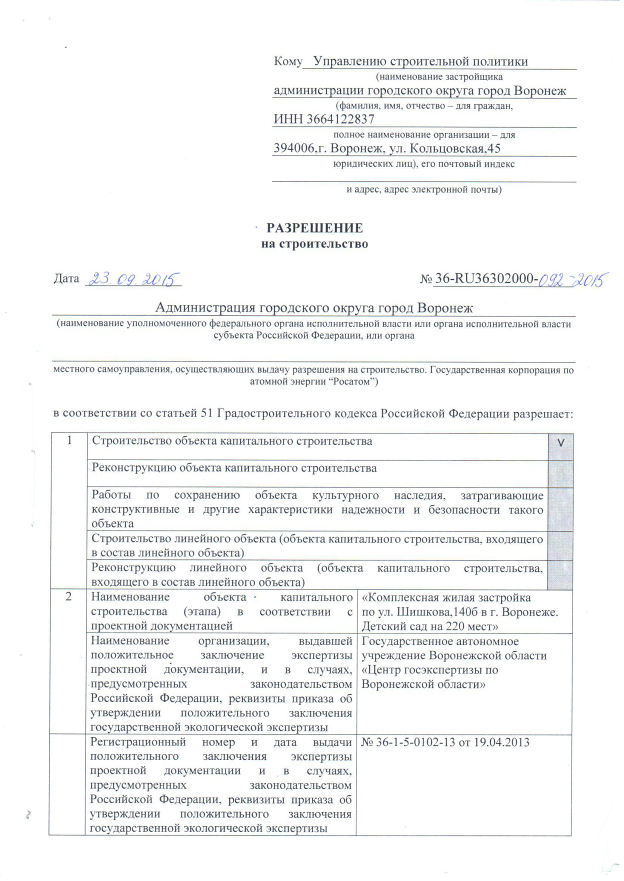 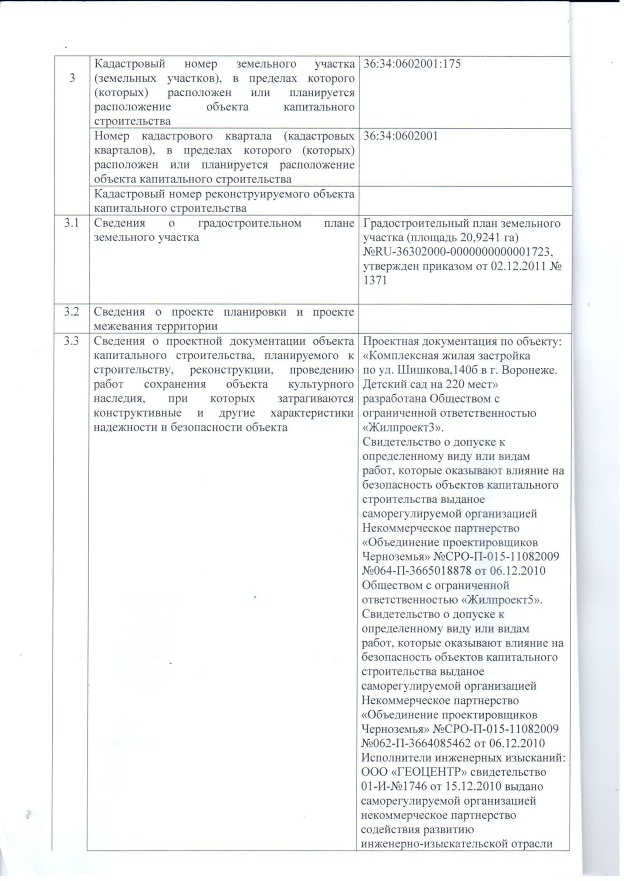 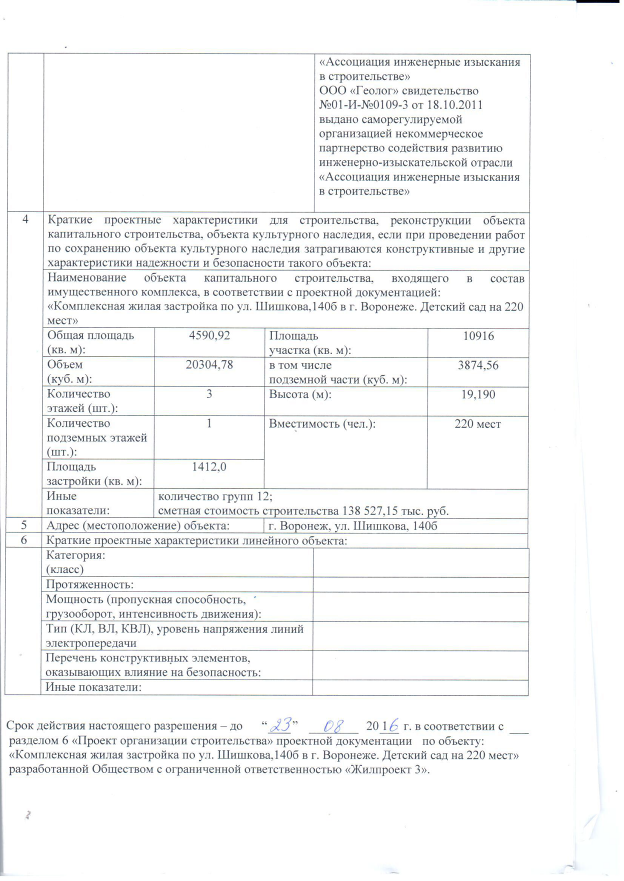 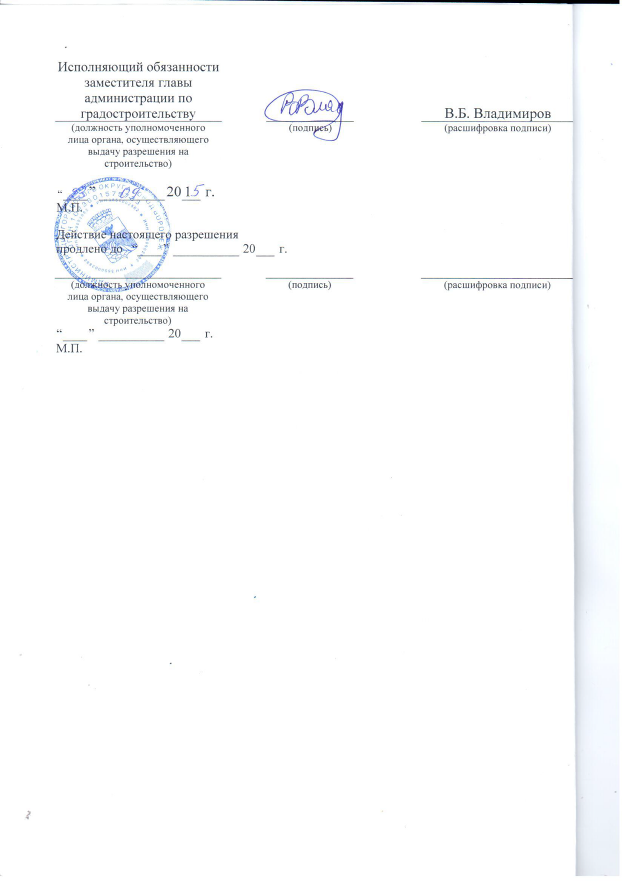 Приложение 7Образец уведомления об отказе в предоставлении услуги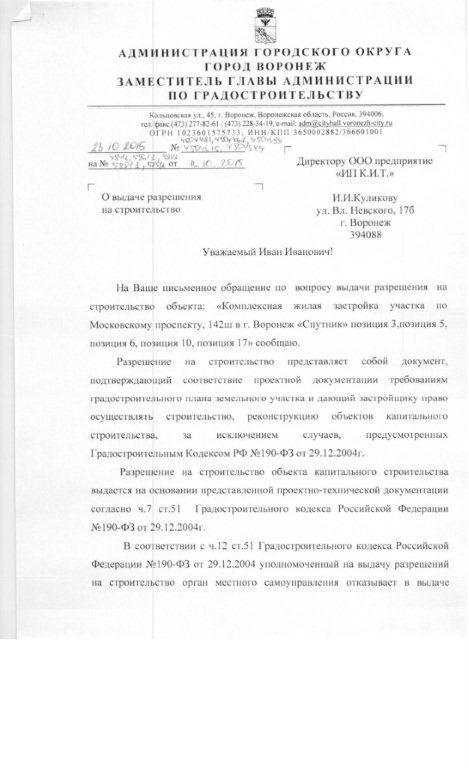 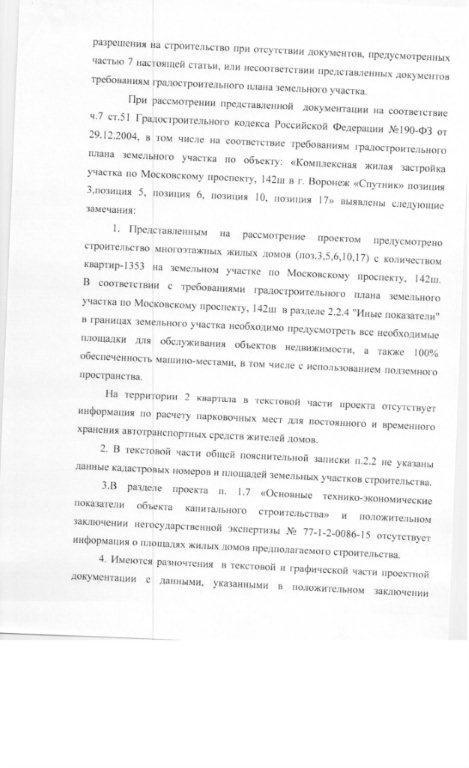 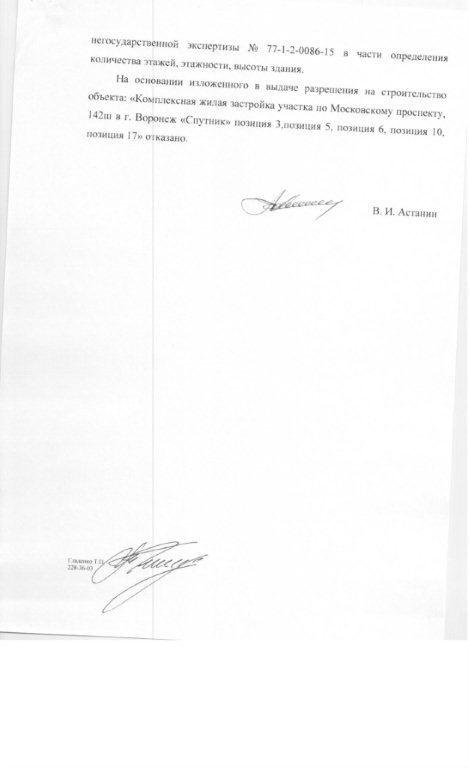 Приложение 8Форма распискиРАСПИСКАв получении документов, представленных дляпринятия решения о выдаче разрешения на строительство,реконструкцию объекта капитального строительства    Настоящим удостоверяется, что заявитель___________________________________________________________________________                         (фамилия, имя, отчество)представил, а сотрудник __________________ ______________________городского округа город Воронежполучил "_____" ________________ _________ документы в        (число) (месяц прописью)  (год)количестве _______________________________ экземпляров по прилагаемому к                 (прописью)заявлению  перечню  документов,  необходимых  для принятия решения о выдачеразрешения    на    строительство,   реконструкцию   объекта   капитальногостроительства (согласно п. 2.6.1 настоящего Административного регламента).______________________________________________________________________________________________________________________________________________________________________________________________________________________________________________________________________________________________________________________________________________ _______________ _____________________(Должность специалиста,          (подпись)    (расшифровка подписи)ответственного за прием документов)    Перечень   документов,  которые  будут  получены  по   межведомственнымзапросам:Приложение 9Образец распискиРАСПИСКАв получении документов, представленных дляпринятия решения о выдаче разрешения на строительство,реконструкцию объекта капитального строительства    Настоящим удостоверяется, что заявитель Иванов И.И.представил, а сотрудник Петров П.П.городского округа город Воронежполучил 10.10.2014документы в количестве одного экземпляра по прилагаемому к          заявлению  перечню  документов,  необходимых  для принятия решения о выдачеразрешения    на    строительство,   реконструкцию   объекта   капитальногостроительства (согласно п. 2.6.1 настоящего Административного регламента):- проектная документация;- согласие всех правообладателей объекта капитального строительства в случае реконструкции такого объекта- решение общего собрания собственников помещений в многоквартирном домеВедущий специалист отдела подготовкии выдачи разрешительной документации в области строительства 			подпись			П.П. Петров__________________________________ _______________ _____________________(Должность специалиста,          (подпись)    (расшифровка подписи)ответственного за прием документов)    Перечень   документов,  которые  будут  получены  по   межведомственнымзапросам:- выписка из Единого государственного реестра прав на недвижимое имущество и сделок с ним о зарегистрированных правах на объект недвижимости (земельный участок).- градостроительный план земельного участка.Приложение 10Образец ответа из Росреестра в получениивыписки из ЕГРП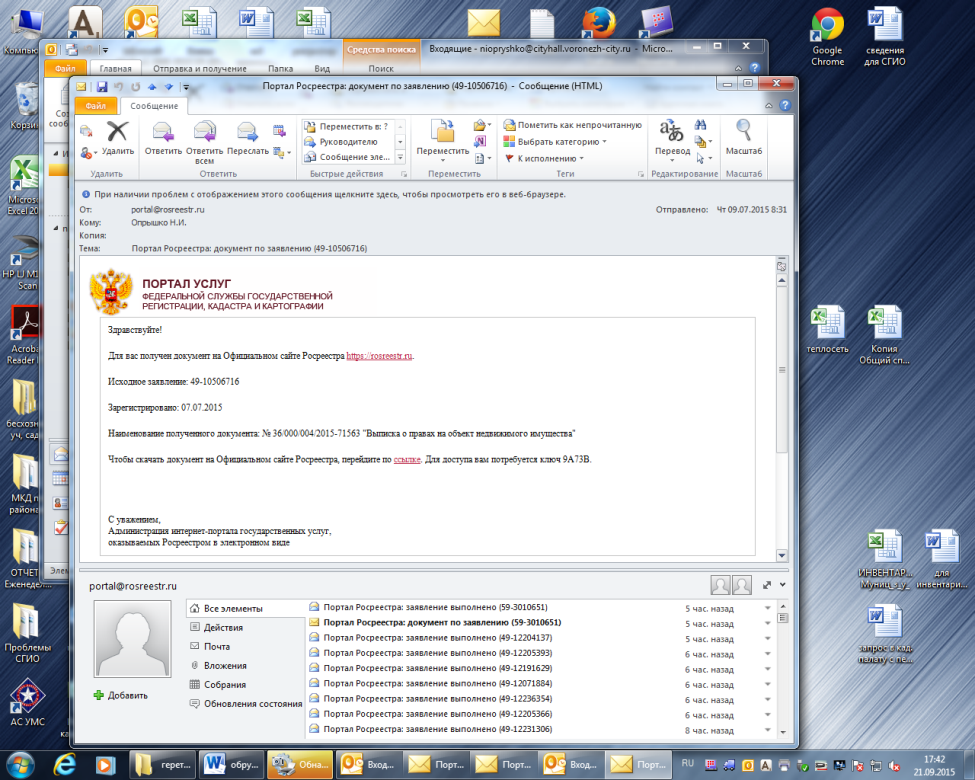 № п/пПараметрЗначение параметра/состояние1231.Наименование органа, предоставляющего услугуАдминистрация Новопокровского сельского поселения Новохоперского муниципального района Воронежской области2.Номер услуги в федеральном реестре3.Полное наименование услугиПодготовка и выдача разрешений на строительство4.Краткое наименование услугинет5.Административный регламент предоставления муниципальной услугиПостановление администрации Новопокровского сельского поселения Новохоперского муниципального района Воронежской области от 11.08.2016г. № 626.Перечень «подуслуг»нет7.Способы оценки качества предоставления муниципальной услуги- терминальные устройства МФЦ;- Единый портал государственных услуг;- интернет-мониторинг «Оценка качества государственных услуг» (оценкачиновников.рф)№ п/пНаименование «подуслуги»Срок предоставления в зависимости от условийСрок предоставления в зависимости от условийОснования отказа в приеме документовОснования отказа в предоставлении «подуслуги»Основания приостановления предоставления «подуслуги»Срок приостановления предоставления «подуслуги»Плата за предоставление «подуслуги»Плата за предоставление «подуслуги»Плата за предоставление «подуслуги»Способ обращения за получением «подуслуги»Способ получения результата «подуслуги»№ п/пНаименование «подуслуги»При подаче заявления по месту жительства (месту нахождения юр.лица)При подаче заявления не по месту жительства (месту обращения)Основания отказа в приеме документовОснования отказа в предоставлении «подуслуги»Основания приостановления предоставления «подуслуги»Срок приостановления предоставления «подуслуги»Наличие платы (гос. пошлины)Реквизиты нормативного правового акта, являющегося основанием для взимания платы (гос. пошлины)КБК для взимания платы (гос. пошлины), в том числе для МФЦСпособ обращения за получением «подуслуги»Способ получения результата «подуслуги»123456789101112131.Подготовка и выдача разрешений на строительство10 календарных днейнет- заявление подано лицом, не уполномоченным совершать такого рода действия- непредставление указанных в п. 2.6.1 административного регламента документов;- несоответствие представленных документов требованиям градостроительного плана земельного участка либо в случае выдачи разрешения на строительство линейного объекта - требованиям проекта планировки территории и проекта межевания территории, а также красным линиям, а также несоответствие представленных документов требованиям, установленным в разрешении на отклонение от предельных параметров разрешенного строительства, реконструкции.нет-нет--- в орган лично; - в орган по почте;- вМФЦ (соглашение о взаимодействиимежду АУ «МФЦ» и администрацией поселения от 29.12.2015);- в МФЦ по почте.- в органе на бумажном носителе;- почтовая связь;- в МФЦ на бумажном носителе, полученном из органа№ п/пКатегории лиц, имеющих право на получение «подуслуги»Документ, подтверждающий правомочие заявителя соответствующей категории на получение «подуслуги»Установленные требования к документу, подтверждающему правомочие заявителя соответствующей категории на получение «подуслуги»Наличие возможности подачи заявления на предоставление «подуслуги» представителями заявителяИсчерпывающий перечень лиц, имеющих право на подачу заявления от имени заявителяНаименование документа, подтверждающего право подачи заявления от имени заявителяУстановленные требования к документу, подтверждающему право подачи заявления от имени заявителя12345678Наименование «подуслуги»:Подготовка и выдача разрешений на строительствоНаименование «подуслуги»:Подготовка и выдача разрешений на строительствоНаименование «подуслуги»:Подготовка и выдача разрешений на строительствоНаименование «подуслуги»:Подготовка и выдача разрешений на строительствоНаименование «подуслуги»:Подготовка и выдача разрешений на строительствоНаименование «подуслуги»:Подготовка и выдача разрешений на строительствоНаименование «подуслуги»:Подготовка и выдача разрешений на строительствоНаименование «подуслуги»:Подготовка и выдача разрешений на строительство1.застройщики - физические и юридические лица, обеспечивающие на принадлежащем им земельном участке строительство, реконструкцию объектов капитального строительства, за исключением индивидуальных жилых домов до трех этажей включительно, предназначенных для проживания одной семьи, многоквартирных блокированных домов количеством квартир не более двух, а также индивидуальных жилых домов до трех этажей включительно, находящихся в общей долевой собственности, с количеством изолированных жилых помещений, имеющих самостоятельный выход на земельный участок, не более четырех при общей площади дома не более 300 кв. м в секторе индивидуальной жилой застройки, либо их законные представители- документ, удостоверяющий личность-наличие праванет- документ, удостоверяющий личность;- документ, подтверждающий полномочия на представление интересов заявителя№ п/пКатегория документаНаименование документов, которые представляет заявитель для получения «подуслуги»Количество необходимых экземпляров документа с указанием подлинник/копияДокумент, предоставляемый по условиюУстановленные требования к документуФорма (шаблон) документаОбразец документа/заполнения документа12345678Наименование «подуслуги»: Подготовка и выдача разрешений на строительствоНаименование «подуслуги»: Подготовка и выдача разрешений на строительствоНаименование «подуслуги»: Подготовка и выдача разрешений на строительствоНаименование «подуслуги»: Подготовка и выдача разрешений на строительствоНаименование «подуслуги»: Подготовка и выдача разрешений на строительствоНаименование «подуслуги»: Подготовка и выдача разрешений на строительствоНаименование «подуслуги»: Подготовка и выдача разрешений на строительствоНаименование «подуслуги»: Подготовка и выдача разрешений на строительство1.заявлениезаявлениео выдаче разрешения на строительство1 экз., подлинникнетпо утвержденной административным регламентом формеПриложение 1Приложение 22.правоустанавливающий документправоустанавливающие документы на земельный участок, если указанные документы (их копии или сведения, содержащиеся в них) отсутствуют в Едином государственном реестре прав на недвижимое имущество и сделок с ним1 экз., подлинник-подлинники или засвидетельствованные в нотариальном порядке копии--3.материалы из проектной документацииматериалы, содержащиеся в проектной документации:а) пояснительная записка;б) схема планировочной организации земельного участка, выполненная в соответствии с градостроительным планом земельного участка, с обозначением места размещения объекта капитального строительства, подъездов и проходов к нему, границ зон действия публичных сервитутов, объектов археологического наследия;в) схема планировочной организации земельного участка, подтверждающая расположение линейного объекта в пределах красных линий, утвержденных в составе документации по планировке территории применительно к линейным объектам;г) схемы, отображающие архитектурные решения;д) сведения об инженерном оборудовании, сводный план сетей инженерно-технического обеспечения с обозначением мест подключения (технологического присоединения) проектируемого объекта капитального строительства к сетям инженерно-технического обеспечения;е) проект организации строительства объекта капитального строительства;ж) проект организации работ по сносу или демонтажу объектов капитального строительства, их частей1 экз., копия-копии документов, не заверенные надлежащим образом, представляются заявителем с предъявлением оригиналов--4.заключениеположительное заключение экспертизы проектной документации объекта капитального строительства (применительно к отдельным этапам строительства в случае, предусмотренном частью 12.1 статьи 48 Градостроительного кодекса РФ), если такая проектная документация подлежит экспертизе в соответствии со статьей 49 Градостроительного кодекса РФ, положительное заключение государственной экспертизы проектной документации в случаях, предусмотренных частью 3.4 статьи 49 Градостроительного кодекса Российской Федерации, положительное заключение государственной экологической экспертизы проектной документации в случаях, предусмотренных частью 6 статьи 49 Градостроительного кодекса РФ1 экз., копия-копии документов, не заверенные надлежащим образом, представляются заявителем с предъявлением оригиналов--5.свидетельствосвидетельство об аккредитации юридического лица, выдавшего положительное заключение негосударственной экспертизы проектной документации1 экз., копияв случае если представлено заключение негосударственной экспертизы проектной документациикопии документов, не заверенные надлежащим образом, представляются заявителем с предъявлением оригиналов--6.согласиесогласие всех правообладателей объекта капитального строительства1 экз., подлинникв случае реконструкции такого объекта---7.решение общего собрания собственниковрешение общего собрания собственников помещений в многоквартирном доме, принятое в соответствии с жилищным законодательством в случае реконструкции многоквартирного дома, или, если в результате такой реконструкции произойдет уменьшение размера общего имущества в многоквартирном доме, согласие всех собственников помещений в многоквартирном доме1 экз., подлинник----Реквизиты актуальной технологической карты межведомственного взаимодействияНаименование запрашиваемого документа (сведения)Перечень и состав сведений, запрашиваемых в рамках межведомственного информационного взаимодействияНаименование органа, направляющегомежведомственный запросНаименование органа, в адрес которого направляется межведомственный запросSID электронного сервисаСрок осуществления межведомственного информационного взаимодействияФорма (шаблон) межведомственного запросаОбразец заполнения формы межведомственного запроса123456789Наименование «подуслуги»: Подготовка и выдача разрешений на строительствоНаименование «подуслуги»: Подготовка и выдача разрешений на строительствоНаименование «подуслуги»: Подготовка и выдача разрешений на строительствоНаименование «подуслуги»: Подготовка и выдача разрешений на строительствоНаименование «подуслуги»: Подготовка и выдача разрешений на строительствоНаименование «подуслуги»: Подготовка и выдача разрешений на строительствоНаименование «подуслуги»: Подготовка и выдача разрешений на строительствоНаименование «подуслуги»: Подготовка и выдача разрешений на строительствоНаименование «подуслуги»: Подготовка и выдача разрешений на строительство-выписка из Единого государственного реестра прав на недвижимое имущество и сделок с ним озарегистрированных правах на объект недвижимости (земельный участок)- кадастровый (условный) номер объекта недвижимости;- ОКАТО;- район, город, населенный пункт, улицу, дом, корпус, строение, квартира;- наименование объекта;- назначение объекта;- площадь объектаадминистрация Новопокровского сельского поселения Новохоперского муниципального района Воронежской областиРосреестрSID00035646 рабочих дней (направление запроса – 1 рабочий день, получение ответа на запрос – 5 рабочих дней)приложение 3приложение 4-градостроительный план земельного участка или в случае выдачи разрешения на строительство линейного объекта реквизиты проекта планировки территории и проекта межевания территориинаходится в распоряжении отделаадминистрация Новопокровского сельского поселения Новохоперского муниципального района Воронежской областиадминистрация Новопокровского сельского поселения Новохоперского муниципального района Воронежской областинет3 рабочих дня (направление запроса – 1 рабочий день, получение ответа на запрос – 2 рабочих дня)нет--разрешение на отклонение от предельных параметров разрешенного строительства, реконструкции (в случае если застройщику было предоставлено такое разрешение в соответствии со статьей 40 Градостроительного кодекса РФ)находится в распоряжении отделаадминистрация Новопокровского сельского поселения Новохоперского муниципального района Воронежской областиадминистрация Новопокровского сельского поселения Новохоперского муниципального района Воронежской областинет3 рабочих дня (направление запроса – 1 рабочий день, получение ответа на запрос – 2 рабочих дня)нет-№ п/пДокумент/документы, являющиеся результатом «подуслуги»Требования к документу/документам, являющимся результатом «подуслуги»Характеристика результата (положительный/отрицательный)Форма документа/ документов, являющимся результатом «подуслуги»Образец документа/ документов, являющихся результатом «подуслуги»Способ получения результатаСрок хранения невостребованных заявителем результатовСрок хранения невостребованных заявителем результатов№ п/пДокумент/документы, являющиеся результатом «подуслуги»Требования к документу/документам, являющимся результатом «подуслуги»Характеристика результата (положительный/отрицательный)Форма документа/ документов, являющимся результатом «подуслуги»Образец документа/ документов, являющихся результатом «подуслуги»Способ получения результатав органев МФЦ123456789Наименование «подуслуги»: Подготовка и выдача разрешений на строительствоНаименование «подуслуги»: Подготовка и выдача разрешений на строительствоНаименование «подуслуги»: Подготовка и выдача разрешений на строительствоНаименование «подуслуги»: Подготовка и выдача разрешений на строительствоНаименование «подуслуги»: Подготовка и выдача разрешений на строительствоНаименование «подуслуги»: Подготовка и выдача разрешений на строительствоНаименование «подуслуги»: Подготовка и выдача разрешений на строительствоНаименование «подуслуги»: Подготовка и выдача разрешений на строительствоНаименование «подуслуги»: Подготовка и выдача разрешений на строительство1.разрешения на строительствоформа утверждена ПостановлениемПравительстваРФот 24.11.2005 № 698положительныйприложение 5приложение 6- в органе на бумажном носителе;- почтовая связь;- в МФЦ на бумажном носителе, полученном из органапостоянно в деле30 календарных дней (после чего возвращаются в орган)2.уведомление о мотивированном отказе в предоставлении муниципальной услуги-отрицательный-Приложение 7- в органе на бумажном носителе;- почтовая связь;- в МФЦ на бумажном носителе, полученном из органапостоянно в деле30 календарных дней (после чего возвращаются в орган)№ п/пНаименование процедуры процессаОсобенности исполнения процедуры процессаСроки исполнения процедуры (процесса)Исполнитель процедуры процессаРесурсы, необходимые для выполнения процедуры процессаФормы документов, необходимые для выполнения процедуры процесса1234567Наименование «подуслуги»: Подготовка и выдача разрешений на строительствоНаименование «подуслуги»: Подготовка и выдача разрешений на строительствоНаименование «подуслуги»: Подготовка и выдача разрешений на строительствоНаименование «подуслуги»: Подготовка и выдача разрешений на строительствоНаименование «подуслуги»: Подготовка и выдача разрешений на строительствоНаименование «подуслуги»: Подготовка и выдача разрешений на строительствоНаименование «подуслуги»: Подготовка и выдача разрешений на строительствоНаименование административной процедуры  1: Прием и регистрация заявления и прилагаемыхк нему документовНаименование административной процедуры  1: Прием и регистрация заявления и прилагаемыхк нему документовНаименование административной процедуры  1: Прием и регистрация заявления и прилагаемыхк нему документовНаименование административной процедуры  1: Прием и регистрация заявления и прилагаемыхк нему документовНаименование административной процедуры  1: Прием и регистрация заявления и прилагаемыхк нему документовНаименование административной процедуры  1: Прием и регистрация заявления и прилагаемыхк нему документовНаименование административной процедуры  1: Прием и регистрация заявления и прилагаемыхк нему документов1.Прием и регистрация заявления и прилагаемыхк нему документовОснованием для начала административной процедуры является личное обращение заявителя или его уполномоченного представителя в отдел, МФЦ с заявлением либо поступление заявления в адрес отдела, МФЦ посредством почтового отправления с описью вложения и уведомлением о вручении.К заявлению должны быть приложены документы, указанные в п. 2.6.1  административного регламента.В случае направления заявителем заявления посредством почтового отправления к заявлению о предоставлении муниципальной услуги прилагаются копии документов, удостоверенные в установленном законом порядке; подлинники документов не направляются.При поступлении заявления и комплекта документов в электронном виде документы распечатываются на бумажном носителе, и в дальнейшем работа с ними ведется в установленном порядке.При личном обращении заявителя или уполномоченного представителя в отдел либо МФЦ должностное лицо, уполномоченное на прием документов:- устанавливает предмет обращения, устанавливает личность заявителя, проверяет документ, удостоверяющий личность заявителя;- проверяет полномочия заявителя, в том числе полномочия представителя гражданина действовать от его имени, полномочия представителя юридического лица действовать от имени юридического лица;- проверяет соответствие заявления установленным требованиям;- проверяет соответствие представленных документов следующим требованиям: документы в установленных законодательством случаях нотариально удостоверены, скреплены печатями, имеют надлежащие подписи определенных законодательством должностных лиц; в документах нет подчисток, приписок, зачеркнутых слов и иных неоговоренных исправлений; документы не имеют серьезных повреждений, наличие которых не позволяет однозначно истолковать их содержание;- регистрирует заявление с прилагаемым комплектом документов;   - выдает расписку в получении документов по установленной форме с указанием перечня документов и даты их получения.В случае обращения заявителя за предоставлением муниципальной услуги через МФЦ зарегистрированное заявление передается с сопроводительным письмом в адрес отдела в течение одного рабочего дня с момента регистрации.При наличии оснований, указанных в п. 2.7 административного регламента, специалист, ответственный за прием документов, уведомляет заявителя о наличии препятствий к принятию документов, возвращает документы, объясняет заявителю содержание выявленных недостатков в представленных документах и предлагает принять меры по их устранению.1 календарный деньСпециалист, ответственный за прием документов- формы заявлений;- формы расписок в получении документов;- МФУ (для копирования и сканирования документов).- форма заявленияо выдаче разрешения на строительство (приложение 1);- образец (приложение 2);- форма расписки в получении документов (приложение 8);- образец расписки (приложение 9)Наименование административной процедуры 2: Рассмотрение представленных документов и осуществление межведомственного взаимодействияНаименование административной процедуры 2: Рассмотрение представленных документов и осуществление межведомственного взаимодействияНаименование административной процедуры 2: Рассмотрение представленных документов и осуществление межведомственного взаимодействияНаименование административной процедуры 2: Рассмотрение представленных документов и осуществление межведомственного взаимодействияНаименование административной процедуры 2: Рассмотрение представленных документов и осуществление межведомственного взаимодействияНаименование административной процедуры 2: Рассмотрение представленных документов и осуществление межведомственного взаимодействияНаименование административной процедуры 2: Рассмотрение представленных документов и осуществление межведомственного взаимодействия1.Рассмотрение представленных документовСпециалист проводит проверку заявления и прилагаемых документов на соответствие требованиям, установленным пунктом 2.6 административного регламента.5 календарных днейСпециалист, ответственный за предоставление муниципальной услуги--2.Осуществление межведомственного информационного взаимодействияВ случае отсутствия оснований, установленных пунктом 2.8 административного регламента, а также отсутствия в представленном пакете документов, указанных в пункте 2.6.2, специалист в рамках межведомственного взаимодействия направляет запрос в Росреестр.5 календарных днейСпециалист, ответственный за предоставление муниципальной услуги- доступ к системе межведомственного электронного взаимодействия (СГИО);- техническое оборудование к СГИО;- ключ и сертификат ключа электронной подписи - форма межведомственного запроса (приложение 3);- образец межведомственного запроса  (приложение 4)3.Проверка полученных сведений в рамках межведомственного взаимодействияПо результатам полученных сведений (документов) специалист осуществляет проверку документов.5 календарных днейСпециалист, ответственный за предоставление муниципальной услуги- доступ к системе межведомственного электронного взаимодействия (СГИО);- техническое оборудование к СГИО;- ключ и сертификат ключа электронной подписи- образец ответа на межведомственный запрос (приложение 10)Наименование административной процедуры 3: Подготовка разрешения на строительство, реконструкциюобъекта капитального строительства либо уведомления омотивированном отказе в предоставлении муниципальной услугиНаименование административной процедуры 3: Подготовка разрешения на строительство, реконструкциюобъекта капитального строительства либо уведомления омотивированном отказе в предоставлении муниципальной услугиНаименование административной процедуры 3: Подготовка разрешения на строительство, реконструкциюобъекта капитального строительства либо уведомления омотивированном отказе в предоставлении муниципальной услугиНаименование административной процедуры 3: Подготовка разрешения на строительство, реконструкциюобъекта капитального строительства либо уведомления омотивированном отказе в предоставлении муниципальной услугиНаименование административной процедуры 3: Подготовка разрешения на строительство, реконструкциюобъекта капитального строительства либо уведомления омотивированном отказе в предоставлении муниципальной услугиНаименование административной процедуры 3: Подготовка разрешения на строительство, реконструкциюобъекта капитального строительства либо уведомления омотивированном отказе в предоставлении муниципальной услугиНаименование административной процедуры 3: Подготовка разрешения на строительство, реконструкциюобъекта капитального строительства либо уведомления омотивированном отказе в предоставлении муниципальной услуги1.Принятие решения о заключении договора на передачув собственность жилого помещения в порядке приватизациилибо об отказе в предоставлении муниципальной услуги В случае отсутствия оснований, указанных в пункте 2.8 административного регламента, принимается решение о подготовке разрешения на строительство, реконструкцию объекта капитального строительства.В случае наличия оснований, указанных в пункте 2.8  административного регламента, принимается решение об отказе в предоставлении муниципальной услуги.По результатам принятого решения специалист:1. Готовит проект разрешения на строительство, реконструкцию объекта капитального строительства по утвержденной административным регламентом форме либо уведомление о мотивированном отказе в предоставлении муниципальной услуги.2. Передает подготовленные проект разрешения на строительство, реконструкцию объекта капитального строительства либо уведомление о мотивированном отказе в предоставлении муниципальной услуги на согласование начальнику отдела, затем на подписание заместителю главы администрации по градостроительству.3. Регистрирует разрешение на строительство, реконструкцию объекта капитального строительства либо уведомление о мотивированном отказе в предоставлении муниципальной услуги в журнале регистрации.4. При поступлении в отдел заявления о выдаче разрешения на строительство, реконструкцию объекта капитального строительства через МФЦ зарегистрированное разрешение либо уведомление о мотивированном отказе в предоставлении муниципальной услуги направляются с сопроводительным письмом в адрес МФЦ в день регистрации указанных документов в журнале регистрации.3 календарных дняСпециалист, ответственный за предоставление муниципальной услуги- формы разрешений на строительство;- форма разрешения на строительство (приложение 5);- образец разрешения на строительство (приложение 6);- образец уведомления об отказе (приложение 7)Наименование административной процедуры 4: Выдача заявителю разрешения на строительство либо выдача(направление) уведомления о мотивированномотказев предоставлении муниципальной услугиНаименование административной процедуры 4: Выдача заявителю разрешения на строительство либо выдача(направление) уведомления о мотивированномотказев предоставлении муниципальной услугиНаименование административной процедуры 4: Выдача заявителю разрешения на строительство либо выдача(направление) уведомления о мотивированномотказев предоставлении муниципальной услугиНаименование административной процедуры 4: Выдача заявителю разрешения на строительство либо выдача(направление) уведомления о мотивированномотказев предоставлении муниципальной услугиНаименование административной процедуры 4: Выдача заявителю разрешения на строительство либо выдача(направление) уведомления о мотивированномотказев предоставлении муниципальной услугиНаименование административной процедуры 4: Выдача заявителю разрешения на строительство либо выдача(направление) уведомления о мотивированномотказев предоставлении муниципальной услугиНаименование административной процедуры 4: Выдача заявителю разрешения на строительство либо выдача(направление) уведомления о мотивированномотказев предоставлении муниципальной услуги1.Выдача заявителю разрешения на строительство либо выдача (направление) уведомления о мотивированном                                                                                        отказе в предоставлении муниципальной услугиРазрешение на строительство, реконструкцию объекта капитального строительства в течение 1 календарного дня со дня принятия решения выдается заявителю в администрации по адресу: 397423, пос.Новопокровский , ул.Калинина,1, или в МФЦ.Уведомление о мотивированном отказе в предоставлении муниципальной услуги в течение 1 календарного дня со дня принятия решения направляется по адресу, указанному в заявлении, либо выдается заявителю лично в администрации по адресу: 397423,пос.Новопокровский,ул. Калинина,1 или в МФЦ.2календарных дняСпециалист, ответственный за предоставление муниципальной услуги-- форма разрешения на строительство (приложение 5);- образец разрешения на строительство (приложение 6);- образец уведомления об отказе (приложение 7)